Rozpis hobby jezdeckých skokových závodů 25.10.2014EXPERT- CUPGenerální sponzor těchto závodů je firma: 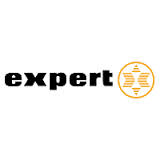 Další sponzoři:54718++3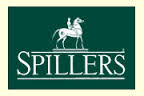 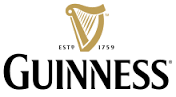 I. Základní údaje Pořadatel: JS Farma Hrádek MA0119 Datum: 25.10.2014 Místo konání: Jezdecký areál Farma Hrádek, Mratín 164, 250 63 Kolbiště: 50 x 60 m, pískové s dřevnou štěpkou Opracoviště: 20 x 60 m a 20 x 40 m, pískové Funkcionáři závodů:  Ředitel:  Dominika Hrubešová		číslo licence: A1527Rozhodčí:  Jiří Kornalík			číslo licence: B0194Autor parkurů: Petr Bečka			číslo licence: A154Hlasatel:  Jiří KornalíkTajemník, zprac. výsledků:  Ivana NejedláSprávce opracoviště:  Veronika Staňková 	číslo licence: B1466 II. Soutěže SOBOTA 25.10.20141. Skoková ukázka do  50cm na limitovaný čas – není soutěží zahrnutou v PJS Pro děti do 15ti let na ponících i velkých koních. Hodnocení dle PJS čl. 298.2.1, na limitovaný čas bez rozeskakování  Zápisné 200,- Kč. Floty dle PJS. Věcné ceny pro všechny účastněné.2. Skoková ukázka do 70 cm na limitovaný čas – není soutěží zahrnutou v PJSPro jezdce a koně bez omezení. Hodnocení dle PJS čl. 298.2.1, na limitovaný čas bez rozeskakování Zápisné 200,- Kč. Floty dle PJS. Sponzorem této soutěže je firma H-Market. Na 1.-3.místě krmení Spillers, 4.-5.místo věcné ceny.3. Skoková soutěž  -  80cm volba dráhy Pro jezdce – licentované i nelicentované, kteří se prokážou hobby kartou ČJF a koně bez omezení. Hodnocení dle PJS čl. 271.  Zápisné 250,- Kč. Floty dle PJS. Sponzorem této soutěže je firma Export. Na 1.místě mobilní telefon, na 2.-5.místě další věcné ceny.4. Skoková soutěž  90  cm na časPro jezdce – licentované i nelicentované, kteří se prokážou hobby kartou ČJF a koně bez omezení. Hodnocení dle PJS , stupnice  A  čl..238.2.1  Zápisné 250,- Kč. Floty dle PJS. Sponzorem této soutěže je firma Export. Na 1.místě mobilní telefon, na 2.-5.místě další věcné ceny.5. Skoková soutěž 100 cm na jedno rozeskakování na čas4Pro jezdce – licentované i nelicentované, kteří se prokážou 3hobby kartou ČJF a koně bez omezení. Hodnocení dle PJS , stupnice  A  čl..238.2.2.Zápisné 300,- kč. Floty dle PJS. Sponzorem této soutěže je firma Export. Na 1.místě mobilní telefon, na 2.-5.místě další věcné ceny.III. Časový rozvrh Začátek soutěže č. 1 v 12.00 hodin, další soutěže navazují po nezbytných technických přestávkách. Telefonická prezentace: Na čísle 603525857 – v pátek 24.10.2014 od 17:00- 20:00.Jezdci musí při prezentaci předložit doklad o zaplacení členského poplatku ČJF pro tento rok a nebo se prokazují tzv. Hobby kartou člena ČJF. Na hobby závodech nesmí startovat nikdo, kdo není členem ČJF. Přihlášky zasílejte do 23.10.2014 na mail nejedla@primacup.czTento rozpis byl schválen dne 14. 10. 2014, Irena Hůlková, sekretář oblasti